La Justicia en el IslamEl Significado de JusticiaEn el punto de vista del mundo Islámico, la justicia significa colocar algo en su debido lugar. También significa tratar a otros de una manera equivalente. En el Islam, la justicia es también una virtud moral y un atributo de la personalidad. La justicia es cercana a la igualdad en el sentido que crea un estado de equilibrio en la distribución de los derechos y deberes, aunque no sean idénticos.. El Profeta del Islam declaró: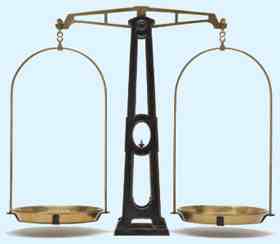 “Existen siete categorías de personas a las que Dios albergará bajo Su sombra en el Día que no haya otra sombra mas que la Suya. (Una es), el líder justo.”(Sahih Muslim)Dios habló a su Mensajero de esta manera:“Oh Siervos Míos, Yo me he prohibido la injusticia a mi mismo y también la he prohibido para ustedes. Por lo tanto, eviten ser injustos el uno con el otro.” (Sahih Muslim)Así, la justicia representa la rectitud moral y equidad, ya que significa que las cosas deben estar donde pertenecen.La Importancia de la JusticiaEl Corán, la sagrada escritura del Islam, considera a la justicia como una virtud suprema. Es un objetivo básico del Islam a tal punto que tiene la misma prioridad que la creencia del Derecho único de Dios a ser adorado (Tawhid) y la veracidad de la profecía de Muhammad.  Dios declara en el Corán:“Dios ordena ser equitativo, benevolente y ayudar a los parientes cercanos. Y prohíbe la obscenidad, lo censurable y la opresión. Así os exhorta para que reflexionéis” (Corán 16:90)Y en otro pasaje:“¡Oh, creyentes!  Sed firmes con [los preceptos de] Dios, dad testimonio con equidad, y que el rencor no os conduzca a obrar injustamente. Sed justos, porque de esta forma estaréis más cerca de ser piadosos. Y temed a Dios; Dios está bien informado de lo que hacéis.” (Corán 5:8)Por lo tanto, se puede concluir que la justicia es una obligación del Islam y la injusticia está prohibida. La centralidad de la justicia al sistema de valores coránicos se manifiesta en el siguiente versículo:“Por cierto que enviamos a nuestros Mensajeros con las pruebas evidentes e hicimos descender con ellos el Libro y la balanza de la justicia para que los hombres sean equitativos.” (Corán 57:25)La frase ‘Nuestros Mensajeros’ muestra que la justicia es el propósito de toda revelación y de las escrituras enviadas a la humanidad. El versículo también demuestra que la justicia debe ser medida e implementada por los criterios y pautas impuestas por la revelación. El enfoque del Islam en la justicia es entendible y para todos. Cualquier camino que se dirija a la justicia está destinado a estar en armonía con las Leyes Islámicas. Dios pide y ordena justicia y, aunque no ha descrito una ruta especifica, ha provisto pautas generales, acerca de cómo alcanzarla. No ha prescrito una manera fija por la cual obtenerla, ni ha declarado inválida ningún otro método que conduzca a la justicia. Por lo tanto, todos los medios, procedimientos y métodos que faciliten, refinen y avancen hacia la causa de la justicia, y no violen las Leyes Islámicas son válidos.[1]Igualdad en la JusticiaLos Criterios Coránicos de la justicia transcienden las consideraciones de razas, religión, color y credo, ya que se les ordena a los musulmanes ser justos con sus amigos e iguales, y a ser justos en todos los niveles, como destaca el Corán:“¡Oh, creyentes!  Sed realmente equitativos cuando deis testimonio por Dios, aunque sea en contra de vosotros mismos, de vuestros padres o parientes cercanos, sea [el acusado] rico o pobre; Dios está por encima de ellos. No sigáis las pasiones y seáis injustos”. (Corán 4:135)De acuerdo a otro pasaje coránico:“¡Oh, creyentes! Sed firmes con [los preceptos de] Dios, dad testimonio con equidad, y que el rencor no os conduzca a obrar injustamente. Sed justos, porque de esta forma estaréis más cerca de ser piadosos. Y temed a Dios; Dios está bien informado de lo que hacéis.” (Corán 5:8)Con respecto a las relaciones con no-musulmanes, el Corán afirma:“Dios no os prohíbe ser benevolentes y equitativos con quienes no os han combatido por causa de la religión ni os han expulsado de vuestros hogares, pues ciertamente Dios ama a los justos.” (Corán 60:8)Los eruditos del Corán han concluido que estas reglas se aplican en todas las naciones, creyentes, de hecho, a toda la humanidad.[2]   En el punto de vista del Corán, la justicia es una obligación. Es por eso que le dijo al Profeta:“…si juzgas entre ellos, hazlo con equidad. Dios ama a los justos…” (Corán 5:42)“Por cierto que te hemos revelado el Libro con la Verdad para que juzgues entre los hombres con lo que Dios te inspira”. (Corán 4:105)Además, el Profeta fue enviado como juez para las personas, y dijo:“Por esto [¡Oh, Muhammad!], exhorta [a aceptar el Islam] y obra rectamente como te fue ordenado, y no sigas sus deseos [de abandonar la difusión], y diles: Creo en los Libros [anteriores] que Dios reveló, y me fue ordenado ser justo con vosotros [al juzgaros]....” (Corán 42:15)El Corán se ve a sí mismo como una escritura devota mayormente a establecer los principios de la fe y la justicia. El Corán demanda que la justicia sea para todos, y es un derecho inherente de todos los seres humanos bajo las Leyes Islámicas.[3]  El compromiso eterno del Corán con los criterios de justicia se encuentra en esta declaración:“La Palabra de tu Señor [el Corán] es completamente cierta y justa. Nadie puede alterar la Palabra de Dios, Él es Omnioyente, Omnisciente.” (Corán 6:115)Hacer justicia es algo que Dios ha conferido a los seres humanos y, como toda confianza, su cumplimiento debe ser guiado por un sentido de responsabilidad mas allá de la mera conformidad con las reglas. Por eso, el Corán afirma:“Dios os ordena que restituyáis a sus dueños lo que se os haya confiado, y que cuando juzguéis entre los hombres lo hagáis con equidad.…” (Corán 4:58)La referencia a la justicia que seguida del cumplimiento de la confianza indica que es una de las confianzas más importantes.[4]La justicia y el SerEl concepto coránico de justicia también extiende la justicia a una virtud personal, y es uno de los criterios de la excelencia moral que el creyente está animado a seguir como parte de esa consciencia de Dios. Dios dice:“…Sed justos, porque de esta forma estaréis más cerca de ser piadosos…” (Corán 5:8)El Profeta mismo enseñó:“Teman a Dios y sean justos con vuestros hijos.”[5]El Corán afirma a los creyentes:“…Cuando habléis [para declarar o decir algo] deberéis ser justos, aunque se trate en contra de un pariente, y cumpliréis vuestro compromiso con Dios…” (Corán 6:152)Ejemplos Específicos de la Justicia Fomentada en el CoránEl Corán también se refiere a instancias particulares y contextos de la justicia. Una de esas instancias es el requerimiento del trato justo con los huérfanos. Dios dice:“No os apropiaréis de los bienes del huérfano si no es para su propio beneficio [del huérfano] hasta que alcance la madurez; mediréis y pesaréis con equidad. No imponemos a nadie una carga mayor de la que puede soportar.…” (Corán 6:152, ver también 89:17, 93:9, y 107:2)Justos en medidas y pesos, como se menciona en el versículo anterior, es también mencionado en otro pasaje en donde la justicia en comprar, vender y por consiguiente, transacciones comerciales en general, es enfatizada. Existe un capítulo entero del Corán, Surah al-Mutaffifin (‘Los defraudadores’ número 83) donde comerciantes fraudulentos son amenazados con la ira divina.También encontramos referencias a la justicia en el contexto de la poligamia. El Corán demanda trato igualitario para con las esposas. El versículo sobre la poligamia comienza con la referencia a niñas huérfanas que pueden llegar a ser expuestas a privaciones e injusticias. Cuando poseen una edad apta para casarse, deben hacerlo, aun si es una relación polígama, especialmente cuando hay desigualdad en el número de hombres y mujeres, como fue el caso después de la Batalla de Uhud, cuando fue revelado este versículo. Pero como afirma el Corán:“Pero si teméis no ser justos, casaos con una sola…” (Corán 4:3)En concusión, para ‘hacer justicia’, en las palabras de Sarjasi, un clásico jurista Islámico: ‘categóricamente, uno de los mas nobles actos de devoción junto a la creencia en Dios. Es el mas grande deber confiado a los Profetas… y la mas fuerte justificación para la aparición del hombre en la tierra’.[6]Footnotes:[1] Qaradawi, Yusuf, ‘Madjl li-Dirasah al-Sharia al-Islamiyya,’ p. 177[2] Kamali, Mohammad, ‘Freedom, Equality, And Justice In Islam,’ p. 111[3] Qutb, Sayyid, ‘Fi Dilal al-Korán,’ vol 2, p. 689[4] Razi, Fajr al-Din, ‘al-Tafsir al-Kabir,’ vol 3, p. 353[5] Riyad us-Salihin[6] Sarjasi, Shams al-Din, ‘al-Mabsut,’ vol. 14, p. 59-60